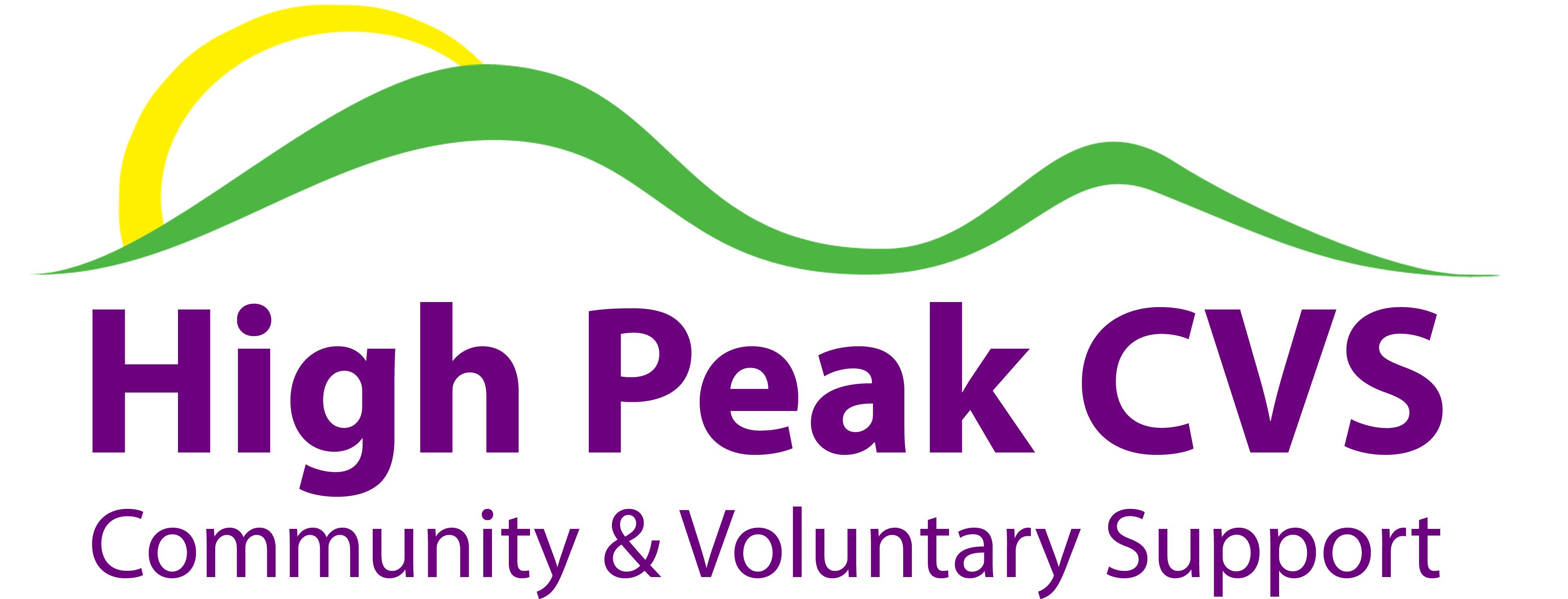 JOB TITLE: Social Prescribing ManagerSkills & Knowledge EssentialDesirableAbility to listen, empathise with people and provide person-centred support in a non-judgemental way An understanding of social prescribing and the value of non-clinical services to support people with health and care needsAbility to use a person centred, holistic approach to care planningCommitment to reducing health inequalities and proactively working to reach people from all communities Able to support people in a way that inspires trust and confidence, motivating others to reach their potentialAbility to communicate effectively, both verbally and in writing, with people, their families, carers, community groups, partner agencies and stakeholdersAbility to identify risk and assess/manage risk when working with individuals Have a strong awareness and understanding of when it is appropriate or necessary to refer people back to other health professionals/agencies, when what the person needs is beyond the scope of the role – e.g. a safety issue or a health condition requiring a qualified practitionerAble to work from an asset based approach, building on existing personal and community assetsCommitment to collaborative working with all local agencies (including voluntary organisations and community groups). Able to work with others to reduce hierarchies and find creative solutions to community issuesEncourages and supports personal accountability, emotional resilience and works well under pressure Knowledge of the personalised care approachUnderstanding of the wider determinants of health, including social, economic and environmental factors and their impact on communitiesKnowledge of community development approachesKnowledge of IT systems and social media, including ability to use word processing skills, emails and the internet to create simple plans and reports Knowledge of interviewing skills and a person centred approach  Good working knowledge of voluntary and community services across High PeakExperienceEssentialDesirableAt least 12 months of management/ supervisory experience in a relevant settingExperience of working directly in a community development context – for a health or social care related organisation (including unpaid work)Managing and dealing with safeguarding issuesExperience of working in Primary CareExperience of case management Experience of supporting people, their families and carers in a related role (including unpaid work)Experience of supporting people with their mental health, either in a paid, unpaid or informal capacity Experience of working with the Voluntary and Community Sector (in a paid or unpaid capacity), including with volunteers and small community groupsExperience of data collection and providing monitoring information to assess the impact of servicesExperience of managing and reporting against financial targets and budgets QualificationsEssentialDesirableDegree (or equivalent qualification or relevant professional experience)GCSE grades 4-9 (A-C) in English and MathsNVQ Level 3, Advanced level orequivalent qualifications or working towardsTraining in interviewing , counselling or equivalent experience Aptitude, Values & BehaviourEssentialDesirableAbility to work to stretching targetsCommitment to Equal OpportunitiesCommitment to the ethos and values of CVSDemonstrate a willingness and commitment towards personal development and continuous professional developmentMeets DBS reference standards and has a clear criminal record, in line with the law on spent convictionsWillingness to work flexible hours when requiredAccess to own transport and ability to travel across the locality on a regular basis, including to visit people in their own homes